  MADONAS NOVADA PAŠVALDĪBA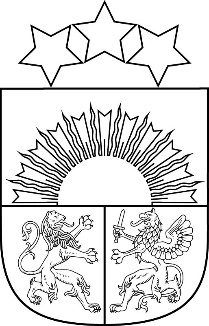 Reģ. Nr. 90000054572Saieta laukums 1, Madona, Madonas novads, LV-4801 t. 64860090, e-pasts: pasts@madona.lv ___________________________________________________________________________MADONAS NOVADA PAŠVALDĪBAS DOMESLĒMUMSMadonā2022. gada 24. maijā				            				Nr.311   					                                                  	 (protokols Nr. 12, 49. p.)Par mācību literatūrai un mācību līdzekļiem paredzēto valsts budžeta līdzekļu sadali Madonas novada pašvaldības izglītības iestādēm 2022.gadāSaskaņā ar Izglītības un zinātnes ministrijas 28.03.2022. rīkojumu Nr. 4-7e/22/977 un aprēķināto apmēru pašvaldībām 2022.gadā mācību literatūras un mācību līdzekļu iegādei, ir sagatavots valsts budžeta līdzekļu sadales projektu. Ņemot vērā apstiprināto izglītojamo skaitu Valsts izglītības informācijas sistēmā (VIIS) uz 01.09.2021., Izglītības nodaļa un Finanšu nodaļa ir izstrādājusi valsts budžeta līdzekļu sadales projektu mācību līdzekļu iegādei 2022.gadam.	Noklausījusies sniegto informāciju, ņemot vērā 19.05.2022. Izglītības un jaunatnes lietu komitejas un 24.05.2022. Finanšu un attīstības komitejas atzinumu, atklāti balsojot: PAR – 16 (Agris Lungevičs, Aigars Šķēls, Aivis Masaļskis, Andris Dombrovskis, Artūrs Čačka, Artūrs Grandāns, Gatis Teilis, Gunārs Ikaunieks, Iveta Peilāne, Kaspars Udrass, Māris Olte, Rūdolfs Preiss, Sandra Maksimova, Valda Kļaviņa, Vita Robalte, Zigfrīds Gora), PRET – NAV, ATTURAS –  NAV, Madonas novada pašvaldības dome NOLEMJ:Sadalīt 2022.gadam Madonas novada pašvaldības pirmsskolas, vispārējās pamata un vispārējās vidējās izglītības iestāžu mācību līdzekļu un mācību literatūrai iegādei paredzēto valsts budžeta līdzekļus EUR 61087,00 apmērā.Pielikumā: 2022.gada Madonas novada pašvaldības pirmsskolas, vispārējās pamata un vispārējās vidējās izglītības iestāžu mācību līdzekļiem un mācību literatūrai paredzēto valsts budžeta līdzekļu sadales saraksti.Domes priekšsēdētājs				A.LungevičsSeržāne 64860562